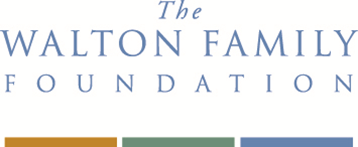 Walton Family Foundation Grant ApplicationBy signing and submitting this request for funding, the requesting organization acknowledges that the Walton Family Foundation has not previously made any promise to provide the funding requested herein and that the requesting organization has not relied to its detriment upon any statement by the Walton Family Foundation or its representatives to obtain the funding requested herein.  The requesting organization further acknowledges that any approval of its grant proposal will be communicated only by, and is contingent upon execution of, a written grant agreement between the requesting organization and the Foundation signed by the Foundation’s Executive Director.Request/Purpose of GrantBriefly summarize the purpose and need for the project/program, the requested amount, and any requested terms (such as multiple years or matching). The budget template attached is the location for detailed financial information. This space is really just an abstract of the proposal.  BackgroundInclude a basic description and history of the organization (2-3 paragraphs). Please also note the other organizations with which you are collaborating. Output and Outcome Performance MeasuresPlease list below the expected output and outcome performance measures for your project. Outputs are the direct results of the activities you undertake under your Foundation grant.  They are products, goods, or services that you (or your partners) create or deliver during the course of the grant.  Outcomes are the impacts or changes in the world that you intend to achieve through your outputs.  These may, for example, be changes in policy, human behavior or activity, student achievement, or the state of an ecosystem or ecosystem component. For each individual output and outcome performance measure, please specify:who (e.g., which organization) will complete the output or outcome what the output or outcome will be (including how much, meaning some indication of the size extent, or number of what is to be achieved)when the output or outcome will be achievedhow it will be known or demonstrated that the output or outcome has been achieved.For additional information on developing outputs and outcomes, and examples of both, please see the Foundation’s guidance document, “How to Construct Performance Measures”.http://www.waltonfamilyfoundation.org/grantees/instructions-for-grant-applicants-all-other-grantsEvaluation of Proposed ProjectPlease describe how you will evaluate the project moving forward. You do not need to restate what is in section 3. Here you only say how the information will be collected.Financial Information/SustainabilityAlso, please briefly describe the plan to make the project or organization sustainable after the grant period (if applicable).Management/Key People InvolvedProject and Organization Management:List the 1-3 people involved in managing the project and give 2-4 sentence bios.Applicant self-assessment of risks to successPlease identify any risks to project success.  Lessons Learned – If you have previously been a grantee of the Walton Family Foundation, please discuss any missed targets, the lessons learned, and how you aim to address those moving forward. Project Budget – please complete both tabs (budget numbers and budget narrative) on attached spreadsheet Other informationComparable organizations and programs – Please list any other organizations that provide similar programs or services to your direct beneficiaries and describe how your program or service is different.Other attachmentsAny organizational plan related to the Grant RequestIRS Determination LetterLatest available IRS Form 990 for your organizationLatest available auditOther optional narrative as necessary to explain project or organizationThe organizational budget and board listOther optional supporting illustrations or exhibits (e.g. maps, project/organization logic models)Name of Organization:Name of Project/Proposal:Signature of Director/CEO:Date:Organization Name:Organization Name:Organization Name:Organization Name:Organization Name:Organization Name:Organization Name:Organization Name:Organization Address:Organization Address:Organization Address:Organization Address:Organization Address:Organization Address:Organization Address:Organization Address:Organization Telephone:Organization Telephone:Organization Telephone:Organization Telephone:Organization Telephone:Organization Telephone:Organization Telephone:Organization Telephone:Tax ID Number:Tax ID Number:Tax ID Number:Tax ID Number:Tax ID Number:Tax ID Number:Tax ID Number:Tax ID Number:Head of Org/Authorized Signatory:Head of Org/Authorized Signatory:Head of Org/Authorized Signatory:Head of Org/Authorized Signatory:Head of Org/Authorized Signatory:Head of Org/Authorized Signatory:Head of Org/Authorized Signatory:Head of Org/Authorized Signatory:Head of Org/Authorized Signatory:Head of Org/Authorized Signatory:Signatory Address (if different than above):Signatory Address (if different than above):Signatory Address (if different than above):Signatory Address (if different than above):Signatory Address (if different than above):Signatory Address (if different than above):Signatory Address (if different than above):Signatory Address (if different than above):Signatory Address (if different than above):Signatory Address (if different than above):Signatory Address (if different than above):Key Contact:Key Contact:Key Contact email:Key Contact email:Key Contact email:Key Contact email:Key Contact email:Key Contact phone:Key Contact phone:Key Contact phone:Key Contact phone:Key Contact phone:Key Contact phone:Project Name:Proposal Date:Proposal Date:Proposal Date:Total Requested:Total Requested:Total Requested:Matching Amounts (by year, if applicable)Matching Amounts (by year, if applicable)Matching Amounts (by year, if applicable)Matching Amounts (by year, if applicable)Grant Period:Grant Period:Grant Period:Grant Period:Year 1:Year 1:Total Requested(by year if multi-year):Total Requested(by year if multi-year):Total Requested(by year if multi-year):Grant Year 1:Grant Year 1:Grant Year 1:Grant Year 1:Grant Year 1:Grant Year 1:Year 2:Year 2:Total Requested(by year if multi-year):Total Requested(by year if multi-year):Total Requested(by year if multi-year):Grant Year 2:Grant Year 2:Grant Year 2:Grant Year 2:Grant Year 2:Grant Year 2:Year 3:Total Requested(by year if multi-year):Total Requested(by year if multi-year):Total Requested(by year if multi-year):Grant Year 3:Grant Year 3:Grant Year 3:Grant Year 3:Grant Year 3:Grant Year 3:Fiscal Year Dates for Organization:Fiscal Year Dates for Organization:Fiscal Year Dates for Organization:Fiscal Year Dates for Organization:Fiscal Year Dates for Organization:Fiscal Year Dates for Organization:Fiscal Year Dates for Organization:WFF Program Officer:WFF Program Officer:WFF Program Officer:WFF Program Officer:WFF Program Officer:WFF Program Officer:WFF Program Officer:Name and Title2-4 Sentence Bio